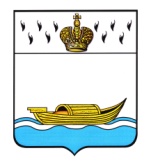           ГЛАВА    Вышневолоцкого городского округа                                                Постановлениеот 23.08.2021                                                                                               № 18-пг                                             г. Вышний ВолочекО признании Постановления Главы города Вышний Волочек от 02.02.2017 № 22 «О порядке взимания платы с родителей за присмотр и уход за детьми в муниципальных образовательных организациях города Вышний Волочек, реализующих основную образовательную программу дошкольного образования» утратившим силуРуководствуясь статьей 65 Федерального закона от 29.12.2012                                  № 273-ФЗ «Об образовании в Российской Федерации», Уставом Вышневолоцкого городского округа Тверской области, постановляю:1. Признать Постановление Главы города Вышний Волочек от 02.02.2017 № 22 «О порядке взимания платы с родителей за присмотр и уход за детьми в муниципальных образовательных организациях города Вышний Волочек, реализующих основную образовательную программу дошкольного образования» утратившим силу.	2. Настоящее постановление вступает в силу со дня его принятия и подлежит официальному опубликованию в газете «Вышневолоцкая правда» и размещению на официальном сайте муниципального образования Вышневолоцкий городской округ Тверской области в информационно-телекоммуникационной сети «Интернет».Глава	 Вышневолоцкого городского округа	                    	        Н.П. Рощина	